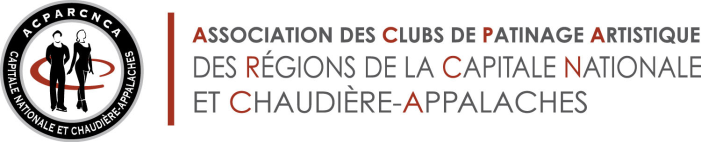 L’Acparcnca offre aux entraineurs de la région :une formation sur l’utilisation de la perche Intervenant : Denis Frédérick une formation sur les pirouettesIntervenant : Lynda HurensDes patineurs de différents niveaux seront sur place pour travailler avec vous lors de ces deux formations.Par contre, si vous le désirez, vous pouvez inviter un de vos patineurs à vous accompagner pour ces deux formations.La formation avec la perche vous permettra de constater que presque tout le monde peut utiliser ce nouvel équipement mis à la disposition lors des entraînements pour permettre aux patineurs de travailler différemment certaines figures.Quant à la formation sur les pirouettes celle-ci sera axée sur les différents trucs et astuces afin d’aider vos patineurs à réussir de superbes pirouettes.Ces formations vous apporteront des points de formation continue Endroit :  	Aréna Val-BélairCoût :  		20,00$Date :  	 	samedi 29 septembre 2018Heure :      	10h30 à 12h30Date limite :        22 septembre 2018Pour vous inscrire, il suffit de compléter le formulaire suivant et le transmettre par courriel :  stefylemay@gmail.comNom: __________________________________________________No de CC : ______________________________________________No téléphone : __________________________________________Courriel : _______________________________________________Payable par chèque à l’ordre de l’AcparcncaLe chèque pourra être remis sur place ou transmis par la poste à :Stéphanie LemayPerche et pirouettes1308, avenue de GaudarvilleQuébec (Québec) G2G 2V8Remis :  (  )  poste  (  )  sur place